Menu 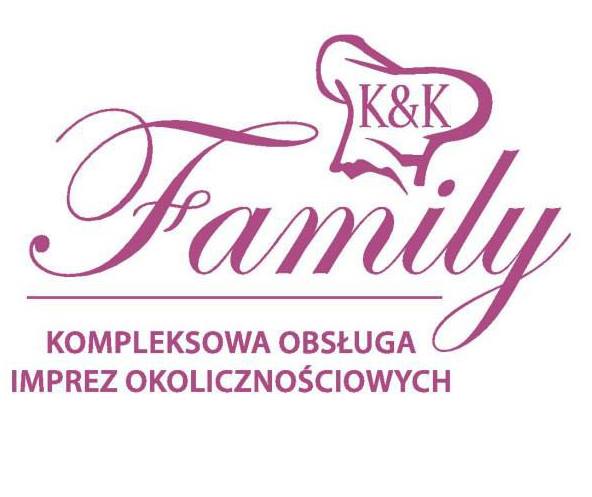 StołówkowePONIEDZIAŁEK 15.09.2014Zupa jarzynowaSchab pieczony w sosie z ziemniakami i z surówką z marchewki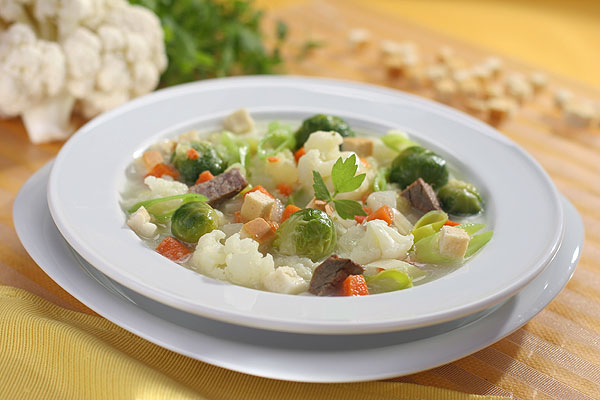 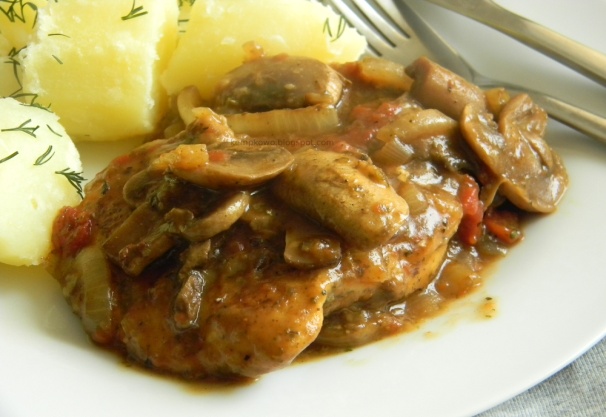 WTOREK 16.09.2014Zupa koperkowaKluseczki z musem malinowym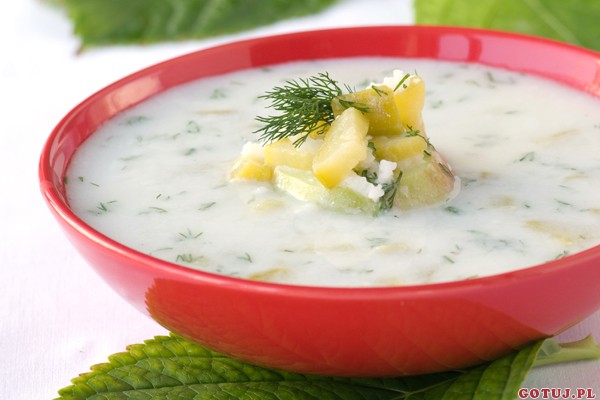 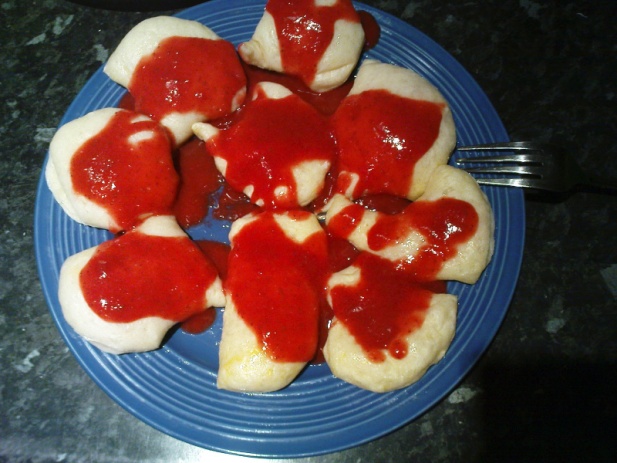 ŚRODA 17.09.2014Zupa ogórkowa z ryżemPierogi z mięsem lub z owocami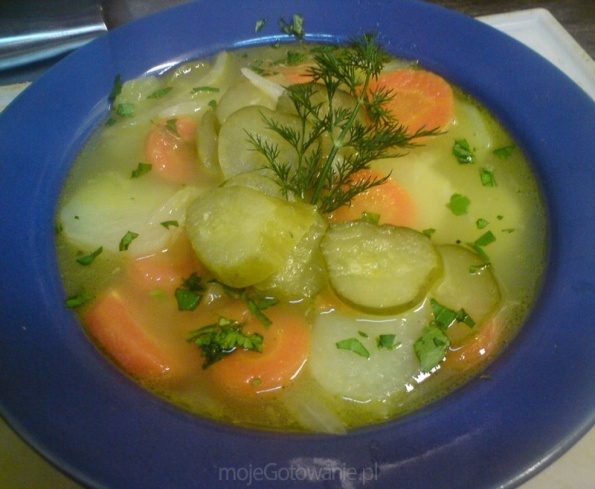 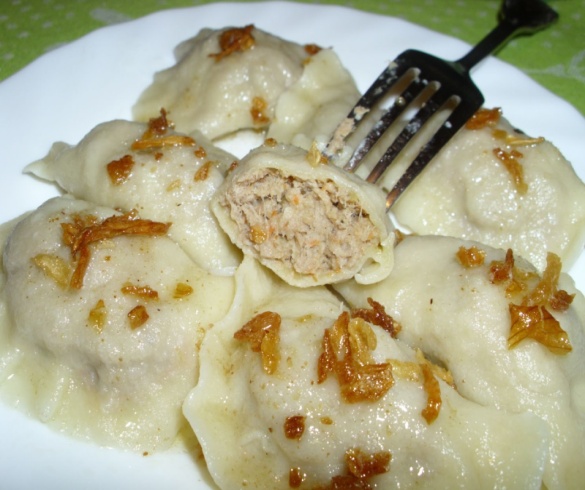 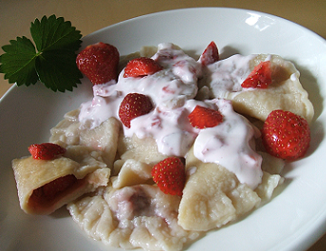 CZWARTEK 18.09.2014Zupa z zielonego groszku z grzankamiKotlet mielony z ziemniakami puree i buraczkami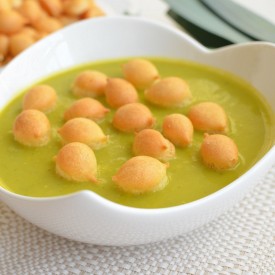 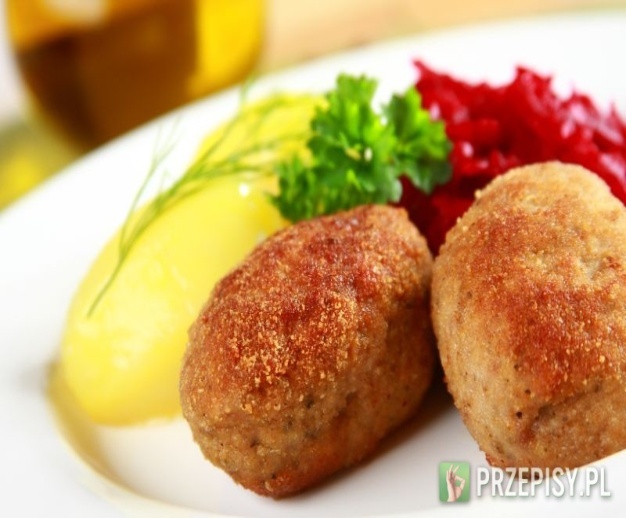 PIĄTEK 19.09.2014Żurek z jajkiemRyż z jabłkami z cynamonem i bitą śmietaną 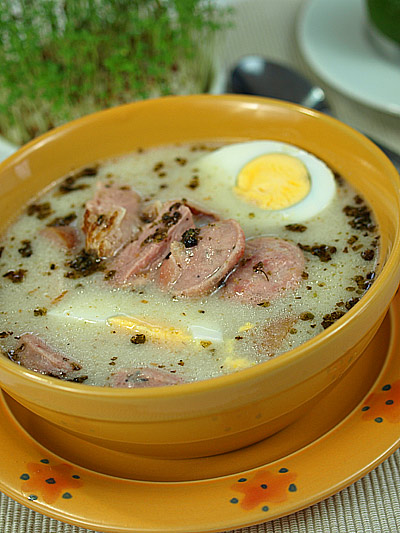 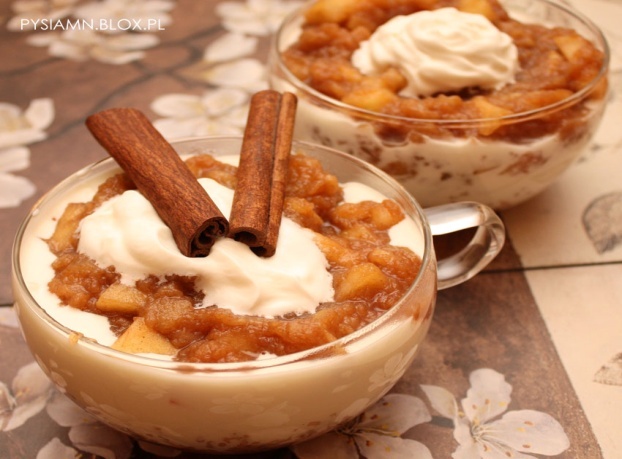 W piątek do pełnego obiadu zupa + II danie witaminowa niespodzianka GRATIS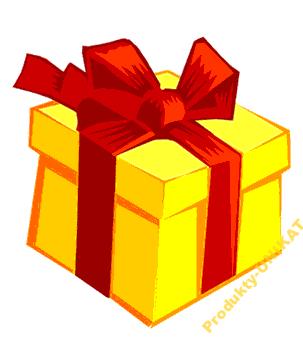 